SAIHC18 Hydrographic Awareness Seminar & AGL&RSWG Meeting Monday 9 May 2022 Dress code: Business attire. Location: Ballroom B. Time (CAT/UTC +2)   Item    Responsible    0830   Registration, login, administrative update, VTC conduct     Host/CB Coordinator   0900 -1300  Hydrographic Awareness Seminar – see separate agendaCB Coordinator1300-1400 Lunch 1400 - 1600 African Great Lakes & Rivers Sub Working Group (AGL&RSWG) – see separate agendaInterim Chair UK 1830 - 2030 Icebreaker Hotel Gloria tbcSAIHC18 Plenary Day 1 and Working Group Meetings Tuesday 10 May 2022Dress code: Business attire. Location: Ballroom B. Time (CAT/UTC +2)   Item    Responsible    0830 Registration, login, administrative update, VTC conduct     Host/SAIHC Secretary 0845  - 0930Official Opening Session Welcome by the Host  Opening Remarks and welcomeKeynote address by Chief GuestOpening Remarks by IHO Director Host Chair Chief Guest tbc IHO Followed by   Group Photo  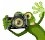 0930 – 10101.0 SAIHC Administration/Organisational Issues     1.1 Approval of Agenda (5 mins)1.2 Matters Arising from Minutes of SAIHC17 (5 mins) 1.3 Review of 17th SAIHC Actions List (10 mins)  1.4 SAIHC Statutes review - endorse as circulated 11/06/2021 and recognition of new members Kenya and Angola (20 mins)Chair/All    Chair Chair SAIHC Secretary SAIHC Secretary 1010  - 10302.0 SAIHC Developments, IHO Bodies, Policy Aspects    2.1 IHO Secretariat Report IHO 1030 - 1100 Morning Break 1100  - 11201120 – 11401140 - 12002.2 Council 5 Report 2.3 IRCC13 Report to include actions and recommendations   2.4 HSSC13 ReportSouth Africa  Chair IHO 1200  - 12304.0 IHO Revised Strategic Plan 2021-2026  Summary of IHO Strategic Plan,  RHC-owned SPIs and report on IRCC workshops 1 and 2Chair 1230 - 1330 Lunch 1330 - 1500 International Chart Coordination Working Group (ICCWG) – see separate agenda South Africa1500 - 1530 Afternoon Break 1530 – 15451545 –16001600 - 1615Industry PresentationsKongsberg MaritimeGeoSystemsGeoSurvey1615  Summary of Actions SAIHC Secretary 1620 Close of day 1 meeting Chair 1830 – 2100 Informal Dinner Diogo Restaurant tbcSAIHC18 Plenary Day 2 Wednesday 11 May 2022Dress code: Business attire. Location: Ballroom B. Time (CAT/UTC +2)   Item    Responsible    0830  Registration, login, administrative update, VTC conduct     Host/SAIHC Secretary 0845 -  09000900 – 09150915 – 09300930 – 09450945 - 10003.0 SAIHC Committees and Working Groups     3.1 MSDIWG 3.2 ICCWG   3.3 Capacity Building 3.4 AGL&RSWG    3.5 IENWGMSDI Chair    ICCWG Chair    CB Coordinator   Interim Chair UK IENWG Chair1000 - 1030 Morning Break 1030 - 1200 6.0 National Reports   Members – Presentations    6.1 Angola 6.2 France 6.3 Kenya   6.4 Mauritius   6.5 Mozambique  6.6 Norway   6.7 Republic of South Africa  6.8 Seychelles  Member States Head of Delegation   1200 - 1300 Lunch1300 - 1430 6.0 National Reports Cont.  6.9 United Kingdom  Associate Members – Presentations   6.10 Comoros   6.11 India   6.12 Madagascar   6.13 Malawi   6.14 Namibia   6.15 Portugal   6.16 Tanzania   Member States Head of Delegation   1430 - 1500 Afternoon Break 1500 – 15151515 – 15307.0 Disaster Response 7.1 SAIHC Disaster Response Plan   7.2 Maritime Safety, World-Wide Navigational Warnings  Service and NAVAREA CoordinationSouth Africa  South Africa1530 - 15455.0 Relevant International Organizations’ Report     5.2 Crowd Sourced Bathymetry (CSB)South Africa1545 - 1600 Summary of Actions  SAIHC Secretary 1615 Close of day 2 meeting  Chair 1830 – 2100 Gala Dinner Hotel Gloria tbc  SAIHC18 Plenary Day 3 Thursday 12 May 2022 Dress code: Business attire. Location: Ballroom B.   Time (CAT/UTC +2)  Item Responsible0830 - 0845 Registration, login, administrative update, VTC conduct     Host/SAIHC Secretary 0845 - 10005.0 Relevant International Organizations’ Report Cont.    5.3 International Association of Lighthouse Authorities (IALA) 5.4 Southern and East African and Islands Regional Group for Safety of Navigation and Marine Environment Protection (SEAIGNEP)5.5  Port Management Association of Eastern and Southern Africa (PMAESA)5.1 General Bathymetric Charts of the Oceans (GEBCO) and Seabed 2030IALA  SEAIGNEP  PMAESANorway 1000 – 10151015 - 1030 Industry PresentationsTeledyne CarisUnique Group1030 - 1100 Morning Break 1100 – 1130SAIHC Input to IHO MeetingsReport to IRCC14 and 6th IHO Council considerationsChair 1130 – 11451145 – 12008.0 S-100 Discussions8.1 IC-ENC RENC Update8.2 S100 Transition RoadmapIC-ENCFrance1200 - 1300 Lunch 1300 – 140010.0 Closing Activities   10.1 Any Other Business (AOB)   10.2 Election of Chair and Vice Chair    10.3 Review of Actions and Decisions   10.4 Details for next meeting   Closing remarksChair/All   Chair Chair   SAIHC Secretary Chair   Chair1400 Close of SAIHC18Chair